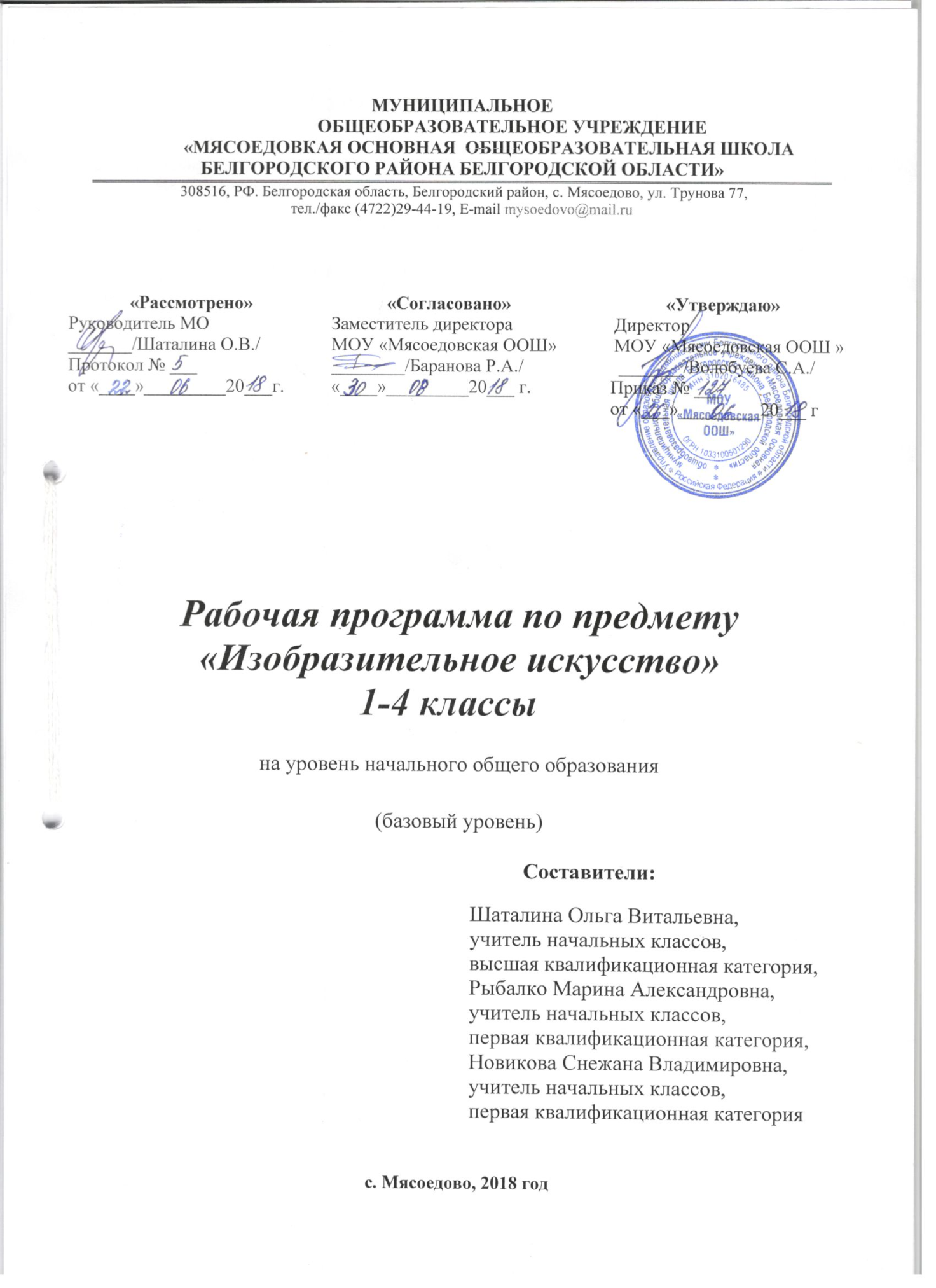 1.Пояснительная запискаРабочая программа по учебному курсу «Изобразительное искусство» разработана на основе авторской программы Л.Т. Савенковой, Е.А. Ермолинской «Изобразительное искусство: интегрированная программа: 1-4 классы/Л.Г.Савенкова, Е.А. Ермолинская.-3-е изд., перераб.- М.: Ветнана–Граф, 2012, -112с. и в соответствии с требованиями Федерального государственного образовательного стандарта начального общего образования. Определяющие характеристики данной программы -  интеграция искусств и полихудожественное развитие школьника. Структура, содержание, основные положения творческого развития ребенка, учебные задачи, виды и формы работы с детьми, а также педагогические подходы и методологические подходы программы опираются на концепцию образовательной области «Искусство», разработанную Б.П. Юсовым  в Учреждении Российской академии образования «Институт художественного образования».Данная программа учитывает передовой опыт современных направлений педагогики искусства в области художественного образования школьников, научно-методические концепции, технологии обучения, а также изменения культурного пространства России, появление новых имен, тенденций, произведений искусства. Современный уровень социокультурного развития общества требует обновления  культуры общения педагога с учащимися (ученик становится субъектом образовательного процесса), разработки таких учебных программ по предмету «Изобразительное искусство», которые обеспечивали бы  полихудожественное развитие школьников. Цель уроков изобразительного искусства в начальной школе – разностороннее художественно-творческое развитие учащихся:формирование у детей целостного, гармоничного восприятия мира;активизацию самостоятельной творческой личности.развитие интереса к природе и потребности общения с искусством (восприятие и практическая деятельность);формирование духовных начал личности, воспитание эмоциональной отзывчивости и и культуры восприятия произведений профессионального и народного искусства;воспитание нравственных и эстетических чувств, любви к родной природе, своему народу, к многонациональной культуре своей страны.Задачи изучения предмета «Изобразительное искусство»:воспитывать устойчивый интерес к изобразительному творчеству; уважение к культуре и искусству разных народов, обогащать нравственные качества детей; формировать способность проявлять  себя в искусстве, эстетические предпочтения; развивать творческий  потенциал ребенка путём активизации у него воображения и фантазии; формировать  способность воспринимать окружающий мир и произведения разных видов искусства на эмоционально-чувственном уровне; развивать желание привносить в окружающую действительность красоту; формировать навыки сотрудничества и сотворчества в художественной деятельности;формировать навыки работы вразных видов пластических искусств: живописи, графики, декоративно-прикладном искусстве, архитектуре и дизайне; формировать умение пользоваться выразительными средствами изобразительного искусства, языком графической грамоты, навыки работы  разными художественными материалами, учитывая возрастные интересы и предпочтения детей, их желания выразить в своем творчестве свои представления об окружающем мире;развивать  опыт художественного восприятия произведений искусства.Проблема всестороннего художественного развития учащихся  реализуется в программе посредством развития дифференцированного зрения, освоения выразительности художественно-образного языка изобразительного искусства, приоритетности самостоятельной художественно-творческой деятельности школьника, восприятия разных видов искусства. Общая характеристика учебного предмета«Изобразительное искусство»Основой всего педагогического процесса в преподавании изобразительного искусства является органическое единство учебного и воспитательного процессов в условиях интеграции и взаимодействия с другими образовательными дисциплинамиХарактерными признаками развивающего обучения в условиях полихудожественного подхода (по Б.П. Юсову) на уроках изобразительного искусства являются следующие: Духовное возвышение ребенка.Действие, радость, увлечениешкольника работой. .Живое общение с искусством.Освоение разнообразных сторон жизни окружающего мира. Опора на региональный компонент в обучении.Реализация полихудожественного, интегрированного подхода.Сенсорное насыщение представлений и действийдетей.Раскрытие разных сторон жизни искусства.Активное творчество самих детей.В начальной школе ученик в первую очередь созерцатель, восприемник любого рода информации, зритель, наблюдатель, деятель.Содержание программы и заложенные в ней педагогические возможности требуют переноса акцента с научения изобразительным навыкам на творческое проявление каждого ребенка в искусстве. Задача всемерного развития детских творческих способностей решается при живом участии в творчестве самих школьников. На этом основаны предлагаемые в программе задания, требующие разнообразия художественных действий с формой, пространством, цветом, звуком, словом. В основу содержания программы положен принцип целостности: систематическое развитие у школьников способности восприятия и порождения художественного образа и его посильного отражения в собственных художественных работах. Программа опирается на художественную специфику реалистического искусства, выраженную в понятии художественного образа. Методико-педагогическая реализация системного подхода в обучении просматривается через обобщающие направления.Методической основой преподавания изобразительного искусства является:опорана практическую деятельность ребенка и возвышение ее до уровня творчества;подход к  преподаванию рассматривается как живому, образному процессу,чутко реагирующему на внутренний мир ребенка конкретного возраста (субъективный фактор), внешние социальные и культурные изменения (объективный фактор); проникновение вдуховную, эстетическую, художественную природу искусства и в отношения человека и природы;активизация проектных форм мышления как основа укрупнения педагогических задач развития.         Интегрированный подход в художественном образовании младших школьников представляет учителю свободу творческого поиска, самостоятельность в раскрытии темы, постановке задач, выстраивании учебного материала, выборе художественных средств и форм работы с детьми.В основе программы дано максимальное проявление самостоятельности и активной личностной позиции педагога. В ней приведены примерные задания, которые ориентируют педагога на разработку и создание своих учебных и творческих заданий, форм и видов работы. Для реализации рабочей программы используется учебно-методический комплекс: Савенкова Л.Г.,  Ермолинская Е.А.,  Изобразительное искусство: 1 класс: учебник для учащихся общеобразовательных учреждений: - М.: Вентана-Граф, 2011 .Савенкова Л.Г.,  Ермолинская Е.А.,  Изобразительное искусство: 2 класс: учебник для учащихся общеобразовательных учреждений: - М.: Вентана-Граф, 2013 .Савенкова Л.Г.,  Ермолинская Е.А.,  Изобразительное искусство: 3 класс: учебник для учащихся общеобразовательных учреждений: - М.: Вентана-Граф, 2013 .Савенкова Л.Г.,  Ермолинская Е.А.,  Изобразительное искусство: 4 класс: учебник для учащихся общеобразовательных учреждений: - М.: Вентана-Граф, 2014 .Описание места учебного предмета в учебном планеОбщий объём времени, отводимого на изучение изобразительного искусства в 1-4 классах, составляет 135 часов:1 класс - 1 час в неделю 33 учебные недели- 33 ч,2 класс - 1 час в неделю 34 учебные недели- 34 ч,3 класс - 1 час в неделю 34 учебные недели- 34 ч,4 класс - 1 час в неделю 34 учебные недели- 34 ч.2.Планируемые результаты изучения учебного предмета «Изобразительное искусство»Восприятие искусства и виды художественной деятельностиУченик научится:различать основные виды художественной деятельности (рисунок, живопись, скульптура, художественное конструирование и дизайн, декоративноприкладное искусство) и участвовать в художественнотворческой деятельности, используя различные художественные материалы и приёмы работы с ними для передачи собственного замысла;различать основные виды и жанры пластических искусств, понимать их специфику;эмоциональноценностно относиться к природе, человеку, обществу; различать и передавать в художественнотворческой деятельности характер, эмоциональные состояния и своё отношение к ним средствами художественного образного языка;узнавать, воспринимать, описывать и эмоционально оценивать шедевры своего национального, российского и мирового искусства, изображающие природу, человека, различные стороны (разнообразие, красоту, трагизм и т. д.) окружающего мира и жизненных явлений;приводить примеры ведущих художественных музеев России и художественных музеев своего региона, показывать на примерах их роль и назначение.Ученик получит возможность научиться:воспринимать произведения изобразительного искусства;участвовать в обсуждении их содержания и выразительных средств; различать сюжет и содержание в знакомых произведениях;видеть проявления прекрасного в произведениях искусства (картины, архитектура, скульптура и т. д.), в природе, на улице, в быту;высказывать аргументированное суждение о художественных произведениях, изображающих природу и человека в различных эмоциональных состояниях.Азбука искусства. Как говорит искусство?Ученик научится:создавать простые композиции на заданную тему на плоскости и в пространстве;использовать выразительные средства изобразительного искусства: композицию, форму, ритм, линию, цвет, объём, фактуру; различные художественные материалы для воплощения собственного художественнотворческого замысла;различать основные и составные, тёплые и холодные цвета; изменять их эмоциональную напряжённость с помощью смешивания с белой и чёрной красками; использовать их для передачи художественного замысла в собственной учебнотворческой деятельности;создавать средствами живописи, графики, скульптуры,декоративноприкладного искусства образ человека: передавать на плоскости и в объёме пропорции лица, фигуры; передавать характерные черты внешнего облика, одежды, украшений человека;наблюдать, сравнивать, сопоставлять и анализировать пространственную форму предмета; изображать предметы различной формы; использовать простые формы для создания выразительных образов в живописи, скульптуре, графике, художественном конструировании;использовать декоративные элементы, геометрические, растительные узоры для украшения своих изделий и предметов быта; использовать ритм и стилизацию форм для создания орнамента; передавать в собственной художественнотворческой деятельности специфику стилистики произведений народных художественных промыслов в России (с учётом местных условий).Ученик получит возможность научиться:пользоваться средствами выразительности языка живописи, графики, скульптуры, декоративноприкладногоискусства, художественного конструирования в собственной художественнотворческой деятельности; передавать разнообразные эмоциональные состояния, используя различные оттенки цвета, при создании живописных композиций на заданные темы;моделировать новые формы, различные ситуации путём трансформации известного, создавать новые образы природы, человека, фантастического существа и построек средствами изобразительного искусства и компьютерной графики;выполнять простые рисунки и орнаментальные композиции, используя язык компьютерной графики в программе Paint.Значимые темы искусства.
О чём говорит искусство?Ученик научится:осознавать значимые темы искусства и отражать их в собственной художественнотворческой деятельности;выбирать художественные материалы, средства художественной выразительности для создания образов природы, человека, явлений и передачи своего отношения к ним; решать художественные задачи (передавать характер и намерения объекта — природы, человека, сказочного героя, предмета, явления и т. д. — в живописи, графике и скульптуре, выражая своё отношение к качествам данного объекта) с опорой на правила перспективы, цветоведения, усвоенные способы действия.Ученик получит возможность научиться:видеть, чувствовать и изображать красоту и разнообразие природы, человека, зданий, предметов;понимать и передавать в художественной работе разницу представлений о красоте человека в разных культурах мира; проявлять терпимость к другим вкусам и мнениям;изображать пейзажи, натюрморты, портреты, выражая своё отношение к ним;изображать многофигурные композиции на значимые жизненные темы и участвовать в коллективных работах на эти темы.3. Содержание учебного предмета «Изобразительное искусство»1 классI. Развитие дифференцированного зрения: перевод наблюдаемого в художественную форму1.1. Изучение окружающего предметного мира и мира природы (связь изобразительного искусства с природой).1.2. Формирование представлений учащихся о происхождение искусства.Наскальная живопись, рисунки древних людей. Чем и как рисовали люди.Инструменты и художественные материалы современного художника. 1.3.Развитие наблюдательности, формирование умения передавать в цвете свое впечатление от увиденного в природе и окружающей действительности. 1.4. Освоение всей поверхности листа и ее гармоничное заполнение. Первые представления о композиции.1.5. Развитие представлений об основных направлениях: «вертикально», «горизонтально», «наклонно». Передача в рисунке наблюдаемого в действительности.1.6. Развитие интереса к разнообразию цвета, форм и настроений в природе и окружающей действительности. Изображение предметов в открытом пространстве.1.7. Развитие понятия зрительной глубины и ее передача в рисунке: выделение первого плана, главного элемента в композиции. 1.8. Развитие наблюдательности за изменениями в природе и окружающей жизни. Развитие представлений о пространстве в искусстве.1.9. Получение нового цвета путем смешения двух красок, выполнение плавных переходов одного цвета в другой. Наблюдение: как с помощью белой краски можно изменить цвет. 1.10. Развитие интереса к объектам животного мира природы. Наблюдение за красотой и выразительностью движений животных, птиц, рыб.1.11. Формирование представлений о рельефе. Лепка рельефа: развитие представлений о «ближе-ниже», «дальше-выше». Загораживание предметов в рисунке с сохранением их взаимного расположения: рядом, над, под.1.12. Развитие индивидуального чувства формы.1.13. Передача движения в объеме, знакомство с понятием динамики. Формирование представлений о соразмерности изображаемых объектов. 1.14. Стилизация природных форм в декоративные. Освоение техники бумажной пластики.1.15. Изображение по представлению с помощью разнообразных линий. По характеру начертания. Передача ощущения нереального сказочного пространства: предметы, люди в пространстве. 1.16. Конкретное, единичное в пространстве природы и жизни.1.17. Навыки работы гуашевыми красками. Развитие представлений о цвете в декоративном искусстве: цвет и краски. Цвет и форма в искусстве. Цвет и настроение.II. Развитие фантазии и воображения Преобразование наблюдаемого в жизни в творческий продукт. Развитие эстетических чувств ребенка, интереса к разнообразию цвета, форм, звуков, жестов, движений, запахов. Интонации в природе, искусстве и жизни и их отображение в творческих работах.2.1.Развитие ассоциативного мышления и освоение техники работы кистью и палочкой, «кляксографии». 2.2. Развитие представлений о контрастных и нюансных (сближенные) цветовых отношений. Передача сюжета в работе. Развитие умения порождать свой сюжет.2.3. Развитие ассоциативных форм мышления. Звуки окружающего мира. Передача настроения, впечатления от услышанного в цвето-музыкальных композициях. 2.4. Изображение движения. 2.5. Развитие интереса и внимания к цвету в живописи, звукам в музыке, словам в стихах, ритму, интонации.Развитие наблюдательности, умение видеть необычное в обычном.2.6. Связь между звуками в музыкальном произведении, словами в стихотворении и в прозе. Различение звуков природы и окружающего мира. Прогулки в лес, в парк, по городу, зоопарку.2.7. Скульптура как вид изобразительного искусства. Пластические мотивы в объемной форме.2.8. Работа с крупными формами. Конструирование замкнутого пространства. Создание глубинно-пространственной композиции, в том числе, по мотивам литературных произведений. 2.9. Творческая деятельность по оформлению помещения (интерьера).2.10. Форма и украшение в народном искусстве.2.11. Контраст и нюанс в цвете и форме, в словах, звуках музыки, настроении.III. Художественно-образное восприятие изобразительного искусства — музейная педагогика3.1. Изобразительное искусство в среде других искусств. Связь изобразительного искусства с действительностью. 3.2. Материалы и инструменты художника (холст, кисти, краски, карандаш, бумага, камень, металл, глина). 3.3. Представление о картине, рисунке, скульптуре, декоративной композиции, произведениях декоративно-прикладного искусства. Их эстетические особенности. 3.4. Наблюдение за изменениями цвета и настроения в природе, многообразие цветовых оттенков осенних листьев. Экскурсия в парк или лес.3.5. Представление работы художника-скульптора и о скульптуре. Скульптура в музее и вокруг нас. Образы людей и животных в скульптуре. Выразительность формы и силуэта в скульптуре.3.6. Знакомство с крупнейшими музеями России. Государственная Третьяковская галерея. Государственный Эрмитаж. Музей под открытым небом.2 классI. Развитие дифференцированного зрения: перевод наблюдаемого в художественную форму 1.1. Развитие способности наблюдать за природой: форма, фактура (поверхность), цвет, динамика, настроение.1.2. Выбор художником образов, красок, средств выражения замысла, полученных от наблюдений за изменениями цвета, пространства и формы в природе, музыки в ин терьере в зависимости от освещения. Выражение чувств художника в художественном произведении через цвет и форму. 1.3. Зависимость выбираемой цветовой гаммы от содержания темы.1.4. Освоение изобразительной плоскости. Представление о соразмерности изображаемых объектов в композиции. Пропорции изображаемых предметов: размер, форма, материал, фактура, рефлекс. Композиционный центр, предметная плоскость. Изображение с натуры.1.5. Замкнутое пространство: цвет в пространстве комнаты и природе; возможность выражения в цвете настроения, звука, слова; цвет в пространстве природы и жизни.1.6. Изучение явлений наглядной перспективы; размещение предметов в открытом пространстве природы.1.7. Выражение в живописи различных чувств и настроений через цвет.1.8. Архитектура в открытом природном пространстве. Линия горизонта, первый и второй планы.1.9. Освоение окружающего пространства как среды, в котором все предметы существуют в тесной взаимосвязи. Человек в архитектурной среде.1.10. Красота и необычное в природе. Своеобразие и красота городского и сельского пейзажа. 1.11. Освоение пространства предметной среды в архитектуре (замкнутое пространство). 1.12. Архитектурный проект. Знакомство с различными композиционными решениями объемно-пространственной композиции. Использование оригинальных конструктивных форм. 1.13. Равновесие в композиции. Объемно-пространственная композиция.1.14. Связь образов народной игрушки с темами и характером народных сказок. Авторская мягкая игрушка. Персонажи кукольных спектаклей. С. Образцов и его кукольный театр в Москве.1.15. Выразительные средства декоративно-прикладного искусства. Декоративная композиция.1.16. Симметрия в декоративно-прикладном искусстве. 1.17. Форма предмета и его назначение в декоративно-прикладном искусстве. II. Развитие фантазии и воображения Развитие у детей желания проявить себя в каком-либо виде творчества. Общее и различие в разных видах искусства (поэтическое слово, живопись, музыка). Выразительные средства разных видов искусства (звуки, ритм в музыке; слово, ритм в поэзии, линия, пятно ритм в живописи).2.1. Работа с литературными произведениями. Создание композиций по описанию литературных произведений. Сочинение — условие развития фантазии и воображения.2.2. Былины о происхождении дождя, грома, молнии, ветра, радуги, огня, воды, воздуха. 2.3. Выполнение композиций для передачи настроения, впечатления, полученных от чтения сказки, отрывков литературных произведений, поэзии. 2.4. Формирование представлений об объемно-пространственном изображении. Создание коллективных объемно-пространственных композиций. Передача характера героя по описанию в тексте. 2.5. Тематические композиции — передача праздничного настроения с помощью элементов декоративного украшения. Разработка всевозможных композиций в реальном пространстве класса.2.6. Выполнение самостоятельно икебаны с применением природных материалов.2.7. Выполнение коллективной объемно-пространственной композиции. 2.8. Бумажная пластика. Художественное конструирование несложных форм предметов. 2.9. Стилизация и обобщение. Передача музыкальных, песенных, литературно-сказочных и образно-цветовых словесных описаний в зрительные образы.2.10. Перенесение реальных предметов в условно-графическое изображение. Плоскостная или глубинно-пространственная композиция.2.11. Восприятие настроений, заложенных в музыкальных и литературных произведениях и произведениях народного искусства. Осмысление впечатлений ребенка от услышанного: в музыке, в стихе, художественном слове и народной речи. Развитие способности улавливать взаимосвязь между цветом, звуком, движением.III. Художественно-образное восприятие изобразительного искусства3.1. Искусство и человек. Развитие представлений о памятниках культуры: Исаакиевский Собор в Санкт-Петербурге, Собор Василия Блаженного в Москве. Художественные музеи как места хранения произведений искусства.3.2. Формирование представлений о работе над композицией и созданием колорита. Высказывание своих рассуждений о работе, о выразительных средствах и содержании картины.3.3. Мир природы: разнообразие цвета и формы (цветы, насекомые, птицы). Отображение мира природы в искусстве. 3.4. Писатель-художник-книга. Декоративное оформление книги (обложка, страница, буквица). Выбор текста для иллюстрирования. 3.5. Выразительность народной глиняной и деревянной игрушки разных регионов России. 3.6. Связь и родство изобразительного искусства с другими искусствами: музыкой, театром, литературой, танцем.3 классI. Развитие дифференцированного зрения: перенос наблюдаемого в художественную форму 1.1.Освоение человеком природного пространства (среды). Знакомство с разнообразием, красотой и своеобразием природы. 1.2. Форма, ритм, цвет, композиция, динамика, пространство. Величие природы языком изобразительного искусства. Природа в разных жанрах изобразительного искусства.1.3. Разнообразие природных объектов в творчестве художника: воздушное пространство; водное пространство;земная поверхность; подземный мир (горы, долины, русла рек, озера, моря, поля, леса, создают в природе свой особый рисунок). 1.4. Ритм и орнамент в природной среде и в искусстве и др. Каждый предмет имеет свое строение (конструкцию). Рассмотри деревья. Рисунок земной поверхности показан на карте или глобусе (суша, возвышенности, моря, реки, океаны и другие).1.5. Композиционное размещение предметов на листе при рисовании с натуры, сознательный выбор формата листа.1.6. Перспектива как способ передачи пространства на картине с помощью планов. Воздушная перспектива.1.7. Образы, построенные на контрасте формы, цвета, размера. Глухие и звонкие цвета. Главные и дополнительные цвета.1.8. Изображение с натуры предметов конструктивной формы. Натюрморт тематический.1.9. Передача движения. Работа с натуры и по наблюдению: краткие зарисовки (наброски и портрет по наблюдению). 1.10. Передача объема в живописи и графике.1.11. Понятие стилизации. Использование приема стилизации в создании предметов объемной формы: на примере насекомого, выделяя характерные особенности, создать летающий объект.1.12. Контраст и нюанс в скульптуре (формы, размер, динамика, настроение, характер, фактура, материал).1.13. Передача динамики в объемном изображении — лепка по памяти фигуры человека в движении. 1.14. Лепка объемно-пространственной композиции из одноцветного пластилина или глины с помощью каркаса из проволоки и палочек.1.15. Создание эскизов архитектурных сооружений с использованием материалов природных форм. Техника рельефа. 1.16. Равновесие в изображении и выразительность формы в декоративном искусстве, обобщенность, силуэт.1.17. Выявление декоративной формы: растительные мотивы искусства. Кораллы — одно из чудес подводного мира: бурые, зеленые, желтые, малиновые, голубые.1.18. Рождение художественной формы по мотивам природных наблюдений. «Одежда жителей цветочного города» «Лесные феи».II. Развитие фантазии и воображения2.1. Раскрытие взаимосвязи элементов в композиции (музыкальной, предметной, декоративной. Цветовое богатство оттенков в живописи. Отображение природы в музыке и поэзии.2.2. Порождение замысла на основе предложенной темы. Поиск индивидуальной манеры изображения. Смысловая зависимость между форматом и материалом.2.3. Самостоятельно решать поставленную творческую задачу в разных формах и видах изобразительного искусства (на плоскости, в объеме). Разнообразие художественно-выразительного языка различных искусств.Заполнение пространства листа.2.4. Взаимосвязь содержания художественного произведения и иллюстрации. Связь урока с внеклассным чтением.2.5. Взаимосвязь содержания литературного произведения с иллюстрацией и шрифтом. Роль и значение буквицы в сказочных и былинных произведениях. 2.6. Художник в театре. Заочная экскурсия в театр. Знакомство с необходимыми атрибутами сцены, оформлением костюмов героев, цветовое и световое оформление спектакля.2.7. Изменение пространственной среды в зависимости от ситуации (содержание, звуковое оформление). Создание необычного сказочного игрового пространства (эскиза): решения уголка в классе, на сцене для проведения художественного события. Разнообразие форм в архитектуре. Путешествие «исторические походы» в прошлое и будущее, например: в среду, в которой жил писатель-сказочник (время, архитектура, страна, декоративное искусство, одежда). 2.8. Передача настроения в форме. Украшение формы декоративными элементами.2.9. Знакомство с народными художественными промыслами России в области игрушки, их связью с природой и особенностями растительного и животного мира. Отображение природных мотивов в орнаменте и элементах декоративного украшения игрушек. 2.10. Освоение разнообразия форм в архитектуре. Понимание влияния исторического времени и условий жизни художника (архитектора, дизайнера) на его произведения. Цвет и форма в знаковом изображении. Осваивание особенностей работы на небольших форматах.2.11. Разнообразие художественно-выразительного языка в декоративно-прикладном искусстве. Декоративные украшения как важный элемент народного и современного костюма: украшения, броши, бусы, подвески.III. Восприятие искусства (музейная педагогика)1. Выразительные средства изобразительного искусства (живопись, графика, скульптура, архитектура, декоративно-прикладное искусство): форма, объем, цвет, ритм, композиция, мелодика, конструкция.2. Применение музыкального и литературного материала для углубления и развития образно-эстетических представлений учащихся во время практической деятельности и восприятия произведений искусства.3. Художественная форма произведения изобразительного искусства (общая конструкция произведения: формат, композиция, ритм, динамика, колорит, сюжет). Выражение художником своего отношения к изображаемому. Художники: Э. Мане, О. Ренуар, Э. Дега, К. Моне, А. Сислей, Чарушин.4. Жанры изобразительного искусства: пейзаж, портрет, анималистический, исторический, бытовой, натюрморт, мифологический. Русский музей, Эрмитаж (Санкт-Петербург); Музей изобразительного искусства им. А.С. Пушкина (Москва); местный музей.5. Красота и своеобразие произведений народного декоративно-прикладного искусства. Символика в народном прикладном искусстве. Юмор в народном искусстве. Функциональность произведенийнародного искусства.6. Красота архитектурных сооружений. Уникальность памятников архитектуры. Связь архитектуры с природой. История возникновения и развития архитектурных ансамблей и жизнь его обитателей.4 классI. Развитие дифференцированного зрения: перенос наблюдаемого в художественную форму                                                                                                                                                                                                                                                                                                                                                                                                                                  Художник — творец и природа. Искусство в окружающей предметно-пространственной среде.Развитие пространственного ощущения мира (многомерность историческая, культурная, национальная, географическая):           архитектура, быт, народное искусство.1.1. Первоосновой для создания художником произведения искусства выступают впечатления от природы, которая покоряет многообразием состояний, форм, цветов, звуков, ароматов, ритмов, игрой света и тени. Развитие представления о пространстве окружающего мира. Природное пространство разных народов: Север (снежные просторы, океан), Восток (пустыни, пески, сады), Закавказье (горы, леса, озера), средняя полоса России (равнины, реки, поля, леса) и др. 1.2. Развивать представление об особенностях окружающей природной среды и их влиянии на представления каждого народа об устройстве мира — мироздании: красоте, добре, чести и справедливости. Формировать представление о красоте и величии природы в большом и малом. Связь былин, сказаний, сказок песен, танцев с природным окружением.1.3. Освоение разными народами природного пространства. Зависимость архитектуры, одежды, утвари от климатических условий. Развитие понимания того, что каждый народ живет в своем природном пространстве, которые отличаются разнообразием природных ландшафтов (рельеф местности), климатом, флорой и фауной. 	1.4. Организация и проведение работ по памяти или по наблюдению на темы по выбору, развитие представлений о композиции на основе кругового распределения фигур в пространстве. Использование в работе способов, приемов, средств художественной выразительности: композиция, манера письма, колорит, ритм, формат, сюжет.1.5. Содержание и художественный образ в произведениях разных художников в разных видах искусства (изобразительное искусство, архитектура, декоративно-прикладное искусство, литература и музыка) помогают понять, как каждый народ воспринимают природу и выстраивают с ней отношения. Народная архитектура в природной среде.1.6. Пространственные отношения между предметами в открытом пространстве с учетом единой точки зрения и воздушной перспективы. Формирование понятия об ахроматической и хроматической гамме. 1.7. Сюжетно-смысловая компоновка фигур с учетом организации плоскости рисунка как единого образа. Передача индивидуальной характеристики персонажей через их внешние сюжетно-смысловые атрибуты. Развитие стремления самостоятельно решать творческие задачи в работе над произведением.1.8. Знакомство с пропорциями тела человека. Передача характерных особенностей модели (формы головы, частей лица, прически, одежды, фактуры и окраски) графическими средствами (наброски, зарисовки, на передачу характерной формы и характера человека) Изображение человека по наблюдению. 1.9. Рисование с натуры одного предмета (домашней утвари разных народностей) в разной цветовой гамме: передача окраски предметов хроматическими цветами; передача окраски предметов с помощью тональных отношений (черно-белое изображение). Передача на плоскости в объеме характерных особенностей предмета, его пропорций, конструкции, масштаба деталей, выразительности формы.1.10. Знакомство с песенным фольклором, сказками и былинами разных народов. Описание в сказках характеров героев, природного и бытового пространства.1.11. Коллективные исследования материалов народной архитектуры, условий жизни, занятий, народного творчества разных народов (казахи, горцы, китайцы, русские, др.). Общие и отличительные черты одного народа от другого, в чем это проявляется и причины этого отличия. 1.12. Знакомство с народными праздниками. Оформление и разыгрывание народных праздников, обрядов, соответствующих временам года и сезонным работам. Лепка из глины или пластилина, коллективная многофигурная композиция: «Праздник в деревне, ауле», «Праздник дракона» и др. Лепка человека в национальном костюме, за определенным видом деятельности.1.13. Пропорции человека. Лепка в глине или пластилине. Связь одежды с регионом и климатическими условиями.1.14. Литературно-сказочные сюжеты в изобразительном творчестве. Создание объемно-пространственной композиции по мотивам народной архитектуры в природной среде по описанию в народной сказке.1.15. Декоративное украшение и убранство народной архитектуры (изба, хата, хижина, сакля, юрта, и др.). Узорная резьба наличников, причелин, крыльца и ворот избы. Формирование представлений о том, как по украшению дома можно судить о его хозяине. 1.16. Симметрия и асимметрия в природе и декоративно-прикладном искусстве. Передача на плоскости и в объеме характерных особенностей предмета с учетом его пропорций и конструкции, масштаба деталей, выразительности изображений. Отображение флоры и фауны своего региона в орнаменте каждого народа.1.17. Изображение замкнутого пространства. Представление о трехмерном пространстве помещения и его изображение на плоскости (три измерения: длина, высота, глубина (ширина). Формирование представлений о внутреннем убранстве народного жилища, в котором отразились представления народа об устройстве мира (мироздании) и красоте. Предметы интерьера (домашняя утварь, мебель и другие) их форма, украшения, материал, из которого они изготовлены, могут многое поведать о жизни народа, об окружающей природе (растительном и животном мире).II. Развитие фантазии и воображения Введение учащихся в мир фантазии, воображаемое пространство разных народов. Освоение сюжетного разнообразия сказок; отражение в сказке жизни народа, особенностей трудовой деятельности; характера флоры и фауны окружающей природы.2.1. Самостоятельное вычленение творческой задачи. Родной язык, звучащее слово. Раскрытие понятия об устном народном творчестве и литературной сказке. Связь уроков изобразительного искусства с историей нашей Родины. 2.2. Творческие работы на обозначенные исторические темы, созвучные с предметами истории, литературы, внеклассного чтения.2.3. Выражение исторического времени в литературе, поэзии, театре через отражение среды.2.4. Формирование представления о композиции без конкретного изображения (абстрактная композиция). Передача в композиции настроения, динамики, колорита, исторического времени. 2.5. «Путешествия на машине времени» (перемещение в другие миры, эпохи прошлого и будущего, космические путешествия, в том числе музыкальные). Лепка по подсказке с соблюдением основной технологии и раскраска. Развивать умение быстро переключаться с одного вида деятельности на другой.2.6. Изучение особенностей формы народных игрушек, взаимодействие материала, пластики, характера, украшения в народной игрушке. Отображение характера традиционной игрушки в современной декоративно-прикладной игрушке. 2.7. Проведение исследовательских работ по выявлению существовавших ранее промыслов и ремесел в близлежащих областях и населенных пунктах. Особенности традиционного декоративно-прикладного искусства у разных народов. Происхождение народного искусства, его изначальная прикладная функция. Зависимость народного искусства от особенностей местности, климата, культурных традиций, национальных особенностей. 2.8. Символика народного орнамента, узоры народного орнамента. Как через орнамент можно рассказать о жизни людей, которые его создали: как они представляли себе мир вокруг, в каких природных условиях жили и чем занимались.2.9. Форма изделий определялась их прикладной функцией. У каждого промысла была своя, только ему присущая технология изготовления вещи. Поэтому каждый народный промысел самобытен. Народные промыслы — часть декоративно-прикладного искусства. Художник-прикладник создает вещи для жизни — красивые (декоративные) и удобные (то есть имеющие практическое прикладное значение).2.10. Подготовка одного большого художественного события на темы сказок или такие темы, как: «Жизнь на Земле через 1000 лет», «Космическая музыка».2.11. Народные промыслы в области художественной росписи. Отображение в декоре элементов окружающей природы.III. Художественно-образное восприятие произведений изобразительного искусства3.1. Композиция и сюжет в изобразительном и декоративно-прикладном искусстве: живопись, графика, роспись (ритм, динамика цветовая гармония, смысловой композиционный центр). 3.2. Народные художественные промыслы в области игрушки (дымковская, филимоновская, богородская, семеновская), росписи (жостово, городец, хохлома).Работая над игрушкой, мастера создают разные образы. Проведение исследований на темы: какие народные игрушки изготавливались там, где вы живете. Какие природные материалы мастера использовали в их изготовлении? Украшались ли игрушки росписью? Продолжаются ли сегодня традиции народного промысла?3.3. Особенности и своеобразие формы народной архитектуры, ее зависимость от климатических и природных условий региона. Народная архитектура: форма, декоративное украшение.3.4. Легенды и мифы в изобразительном искусстве. Сюжетный и мифологический жанры. Сакральное искусство разных народов. Нравственный смысл народного искусства.3.5.Анималистический жанр. Передача повадок и характера животных в произведениях живописи, графики и скульптуры, росписи, декоративно-прикладном искусстве. Отражение в них формы, характера движений, динамики, смыслового содержания. 3.6. Изображения человека в разных видах изобразительного искусства: живописи, графике, скульптуре, декоративно-прикладном искусстве (Фаворский, Кустодиев, Репин, Коненков, Суриков, Васнецов, Нестеров и др.). Своеобразие формы, пластики, динамики, характера и манеры изображения каждого художника.I. Развитие дифференцированного зрения: перевод наблюдаемого в художественную форму 1.1. Развитие способности наблюдать за природой: форма, фактура (поверхность), цвет, динамика, настроение.1.2. Выбор художником образов, красок, средств выражения замысла, полученных от наблюдений за изменениями цвета, пространства и формы в природе, музыки в ин терьере в зависимости от освещения. Выражение чувств художника в художественном произведении через цвет и форму. 1.3. Зависимость выбираемой цветовой гаммы от содержания темы.1.4. Освоение изобразительной плоскости. Представление о соразмерности изображаемых объектов в композиции. Пропорции изображаемых предметов: размер, форма, материал, фактура, рефлекс. Композиционный центр, предметная плоскость. Изображение с натуры.1.5. Замкнутое пространство: цвет в пространстве комнаты и природе; возможность выражения в цвете настроения, звука, слова; цвет в пространстве природы и жизни.1.6. Изучение явлений наглядной перспективы; размещение предметов в открытом пространстве природы.1.7. Выражение в живописи различных чувств и настроений через цвет.1.8. Архитектура в открытом природном пространстве. Линия горизонта, первый и второй планы.1.9. Освоение окружающего пространства как среды, в котором все предметы существуют в тесной взаимосвязи. Человек в архитектурной среде.1.10. Красота и необычное в природе. Своеобразие и красота городского и сельского пейзажа. 1.11. Освоение пространства предметной среды в архитектуре (замкнутое пространство). 1.12. Архитектурный проект. Знакомство с различными композиционными решениями объемно-пространственной композиции. Использование оригинальных конструктивных форм. 1.13. Равновесие в композиции. Объемно-пространственная композиция.1.14. Связь образов народной игрушки с темами и характером народных сказок. Авторская мягкая игрушка. Персонажи кукольных спектаклей. С. Образцов и его кукольный театр в Москве.1.15. Выразительные средства декоративно-прикладного искусства. Декоративная композиция.1.16. Симметрия в декоративно-прикладном искусстве. 1.17. Форма предмета и его назначение в декоративно-прикладном искусстве. II. Развитие фантазии и воображения Развитие у детей желания проявить себя в каком-либо виде творчества. Общее и различие в разных видах искусства (поэтическое слово, живопись, музыка). Выразительные средства разных видов искусства (звуки, ритм в музыке; слово, ритм в поэзии, линия, пятно ритм в живописи).2.1. Работа с литературными произведениями. Создание композиций по описанию литературных произведений. Сочинение — условие развития фантазии и воображения.2.2. Былины о происхождении дождя, грома, молнии, ветра, радуги, огня, воды, воздуха. 2.3. Выполнение композиций для передачи настроения, впечатления, полученных от чтения сказки, отрывков литературных произведений, поэзии. 2.4. Формирование представлений об объемно-пространственном изображении. Создание коллективных объемно-пространственных композиций. Передача характера героя по описанию в тексте. 2.5. Тематические композиции — передача праздничного настроения с помощью элементов декоративного украшения. Разработка всевозможных композиций в реальном пространстве класса.2.6. Выполнение самостоятельно икебаны с применением природных материалов.2.7. Выполнение коллективной объемно-пространственной композиции. 2.8. Бумажная пластика. Художественное конструирование несложных форм предметов. 2.9. Стилизация и обобщение. Передача музыкальных, песенных, литературно-сказочных и образно-цветовых словесных описаний в зрительные образы.2.10. Перенесение реальных предметов в условно-графическое изображение. Плоскостная или глубинно-пространственная композиция.2.11. Восприятие настроений, заложенных в музыкальных и литературных произведениях и произведениях народного искусства. Осмысление впечатлений ребенка от услышанного: в музыке, в стихе, художественном слове и народной речи. Развитие способности улавливать взаимосвязь между цветом, звуком, движением.III. Художественно-образное восприятие изобразительного искусства3.1. Искусство и человек. Развитие представлений о памятниках культуры: Исаакиевский Собор в Санкт-Петербурге, Собор Василия Блаженного в Москве. Художественные музеи как места хранения произведений искусства.3.2. Формирование представлений о работе над композицией и созданием колорита. Высказывание своих рассуждений о работе, о выразительных средствах и содержании картины.3.3. Мир природы: разнообразие цвета и формы (цветы, насекомые, птицы). Отображение мира природы в искусстве. 3.4. Писатель-художник-книга. Декоративное оформление книги (обложка, страница, буквица). Выбор текста для иллюстрирования. 3.5. Выразительность народной глиняной и деревянной игрушки разных регионов России. 3.6. Связь и родство изобразительного искусства с другими искусствами: музыкой, театром, литературой, танцем.4. Тематическое планирование 1 класс2 класс3 класс4 класс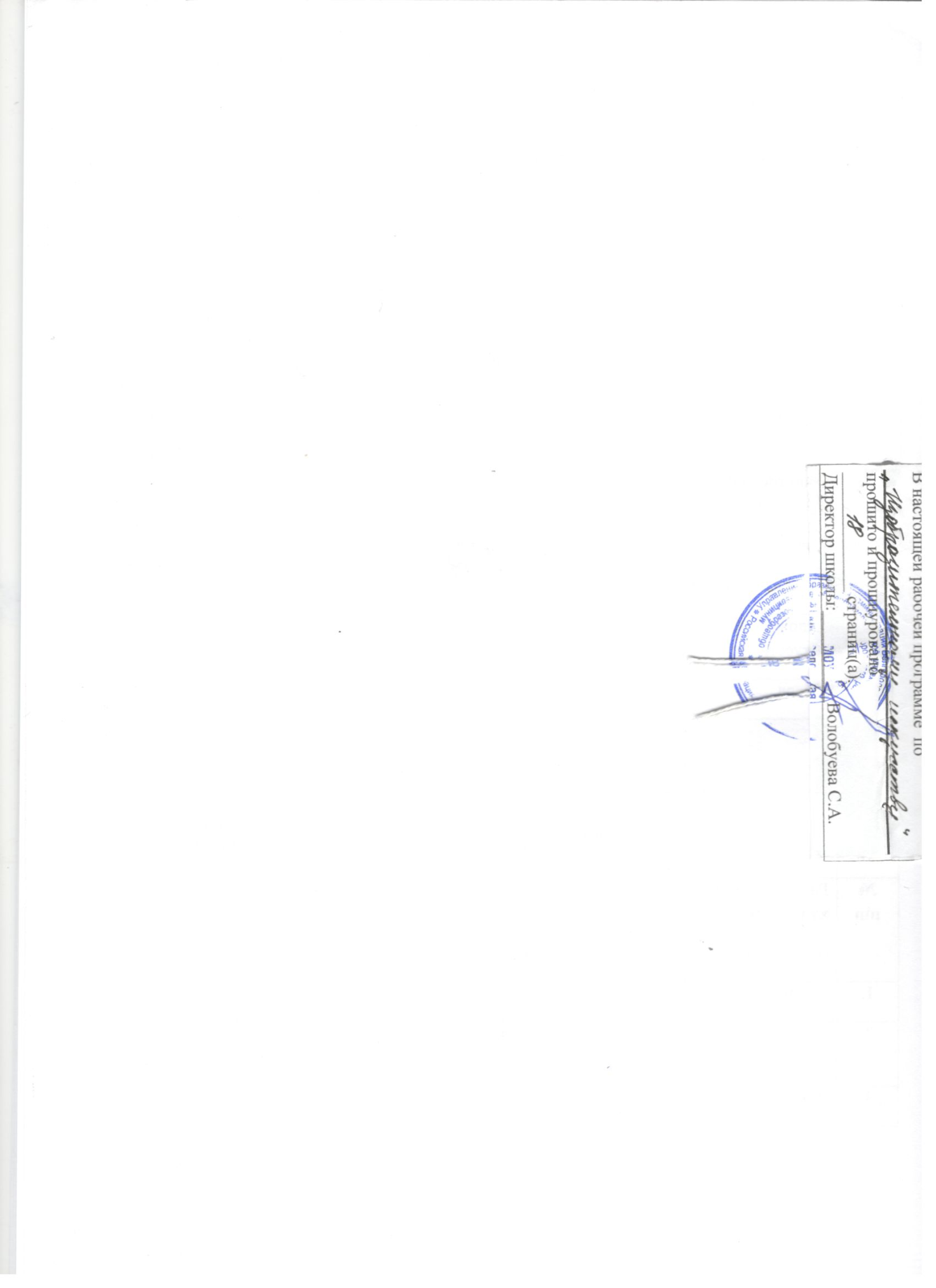 № п/пСтруктура программыСтраницы 1.Пояснительная записка.3-52.Планируемые результаты изучения учебного предмета «Изобразительное искусство»5-83.Содержание учебного предмета «Изобразительное искусство»8- 174.Тематическое планирование. 17-19№ п\пНазвание раздела:Количество часов: 33ч.1.Развитие дифференцированного зрения: перенос наблюдаемого в художественную форму (изобразительное искусство и окружающий мир)162.Развитие фантазии и воображения 113.Художественно-образное восприятие изобразительного искусства(музейная педагогика) 6Название раздела:Количество часов: 34ч.№ п\пРазвитие дифференцированного зрения: перенос наблюдаемого в художественную форму(изобразительное искусство и окружающий мир) 171.Развитие фантазии и воображения 112.Художественно-образное восприятие 63.Резерв 1Название раздела:Количество часов:34 ч.№ п\пРазвитие дифференцированного зрения: перенос наблюдаемого в художественную форму(изобразительное искусство и окружающий мир)171.Развитие фантазии и воображения112.Художественно-образное восприятие произведений изобразительного искусства (музейная педагогика)63.Резерв1Название раздела:Количество часов: 34ч.№ п\пРазвитие дифференцированного зрения: перенос наблюдаемого в художественную форму(изобразительное искусство и окружающий мир)171.Развитие фантазии и воображения112.Художественно-образное восприятие произведений изобразительного искусства (музейная педагогика)63.Резерв1